NORTH DELTA SUNFISH SWIM CLUB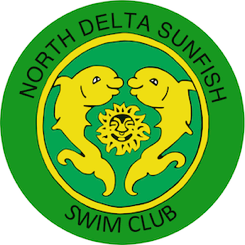 7184 – 120th Street, Box 591, Surrey, B.C. V3W 0M6www.northdeltasunfish.caDonation FormSwimmer’s nameTelephone:Donator Business name:Mailing & street address of business:Business Telephone:Fax:Fax:Contact name:Telephone:Telephone:Alternate contact:Telephone:Telephone:Business Email address:Business Website URL:Business description:Company Logo attached?Yes, hard copy attached in appropriate size (1/4, 1/2 or full page)Yes, electronic copy emailed to: fundraising@ndsunfish.comYes, hard copy attached in appropriate size (1/4, 1/2 or full page)Yes, electronic copy emailed to: fundraising@ndsunfish.comYes, hard copy attached in appropriate size (1/4, 1/2 or full page)Yes, electronic copy emailed to: fundraising@ndsunfish.comDonation package(check one)Total commitment:$ __________________(payable to: North Delta Sunfish)Club Supporter $0-$99	Sunfish Invitational Swim MeetBronze $100-$249	Event $50Silver $250-$499	Lane $250Gold $500-$999	Single Business Card $75Platinum $1000-$1999	Single ½ Page Ad $100Diamond $2000+	Single Full Page Ad $250(includes Full Swim Meet Sponsorship)Club Supporter $0-$99	Sunfish Invitational Swim MeetBronze $100-$249	Event $50Silver $250-$499	Lane $250Gold $500-$999	Single Business Card $75Platinum $1000-$1999	Single ½ Page Ad $100Diamond $2000+	Single Full Page Ad $250(includes Full Swim Meet Sponsorship)Club Supporter $0-$99	Sunfish Invitational Swim MeetBronze $100-$249	Event $50Silver $250-$499	Lane $250Gold $500-$999	Single Business Card $75Platinum $1000-$1999	Single ½ Page Ad $100Diamond $2000+	Single Full Page Ad $250(includes Full Swim Meet Sponsorship)Authorizing signatureDate: